Kataja A0 048 - PikakäyttöohjeJärjestelmän käynnistys -> kosketa ohjauspaneelin näyttöä ja paina Aloitus painikettaKäynnistä tietokoneesi ja kirjaudu sisään tunnuksillasiEsityspisteiden paikat on merkitty työpöytiin. Kytke esityspisteen kaapeli koneeseesi ja valitse ohjelmalähde/esityspiste -> HDMI1. Tarkista laiteasetukset tietokoneeltasi. Kaiutin - CrestronMikrofoni - CrestronKamera - CrestronPääesityspiste on HDMI1. Tästä esityspisteestä saadaan käyttöön myös mikrofoni ja kameraValitse ohjauspaneelista näyttö/näytöt jossa haluat esitettävän kuvan näkyvän. Äänenvoimakkuuden säätäminen. Äänenvoimakkuutta voit säätää ohjauspaneelista ja hienosäätää tietokoneeltasi. Huom. Äänet käynnistyvät pienellä viiveellä. Jos äänet eivät ala kuulua, kosketa mykistys  painiketta ohjauspaneelista ja laita äänet uudelleen päälle koskettamalla mykistys painiketta.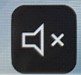 Tässä tilassa on käytössä mikrofoni soundbarissa, joka kytkeytyy päälle automaattisesti esityspisteeltä HDMI1Järjestelmän sammuttaminen -> Kosketa ohjauspaneelista lopetus  painiketta.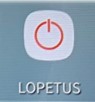 Teams käyttö onnistuu parhaiten esityspisteeltä HDMI1.  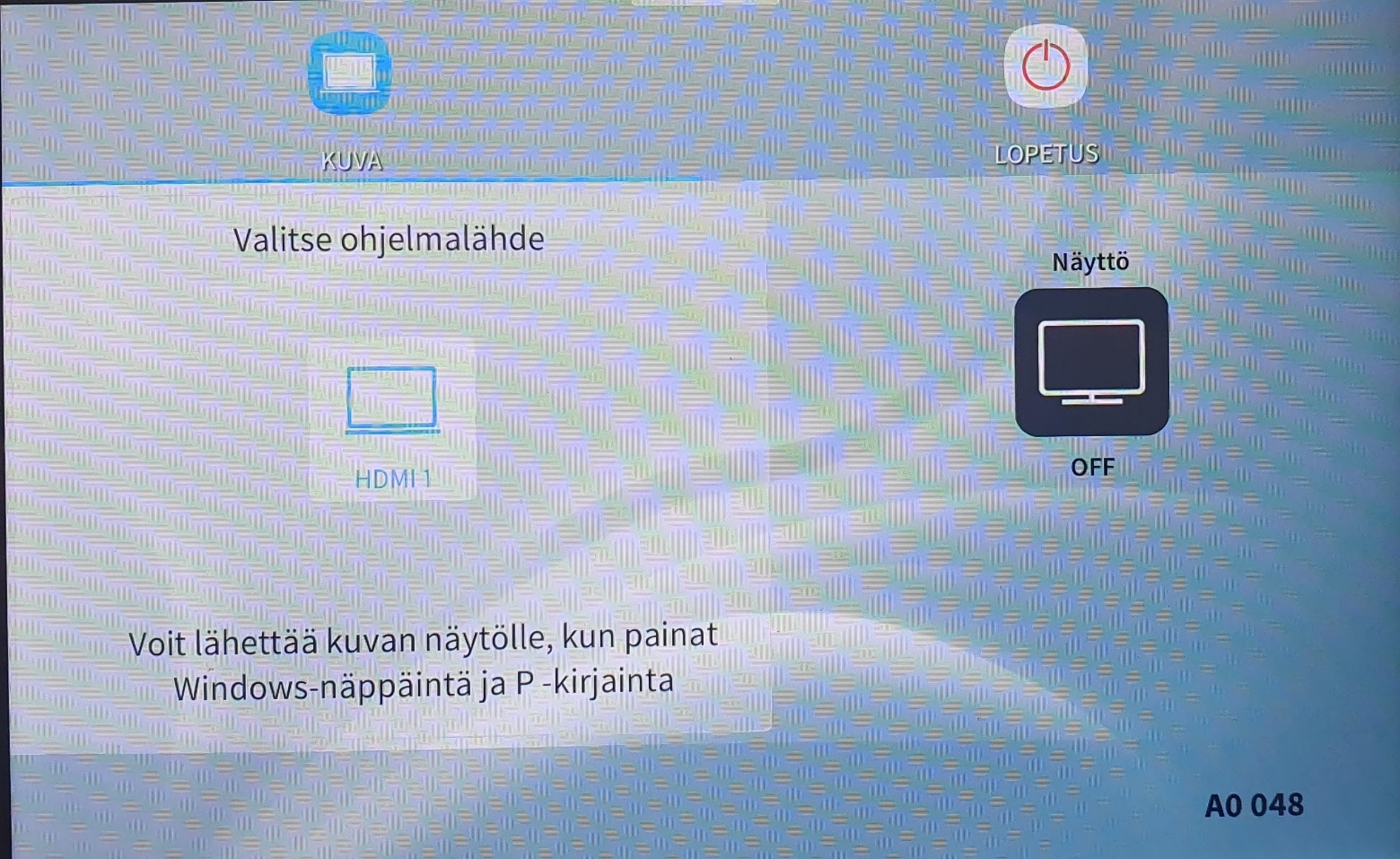 